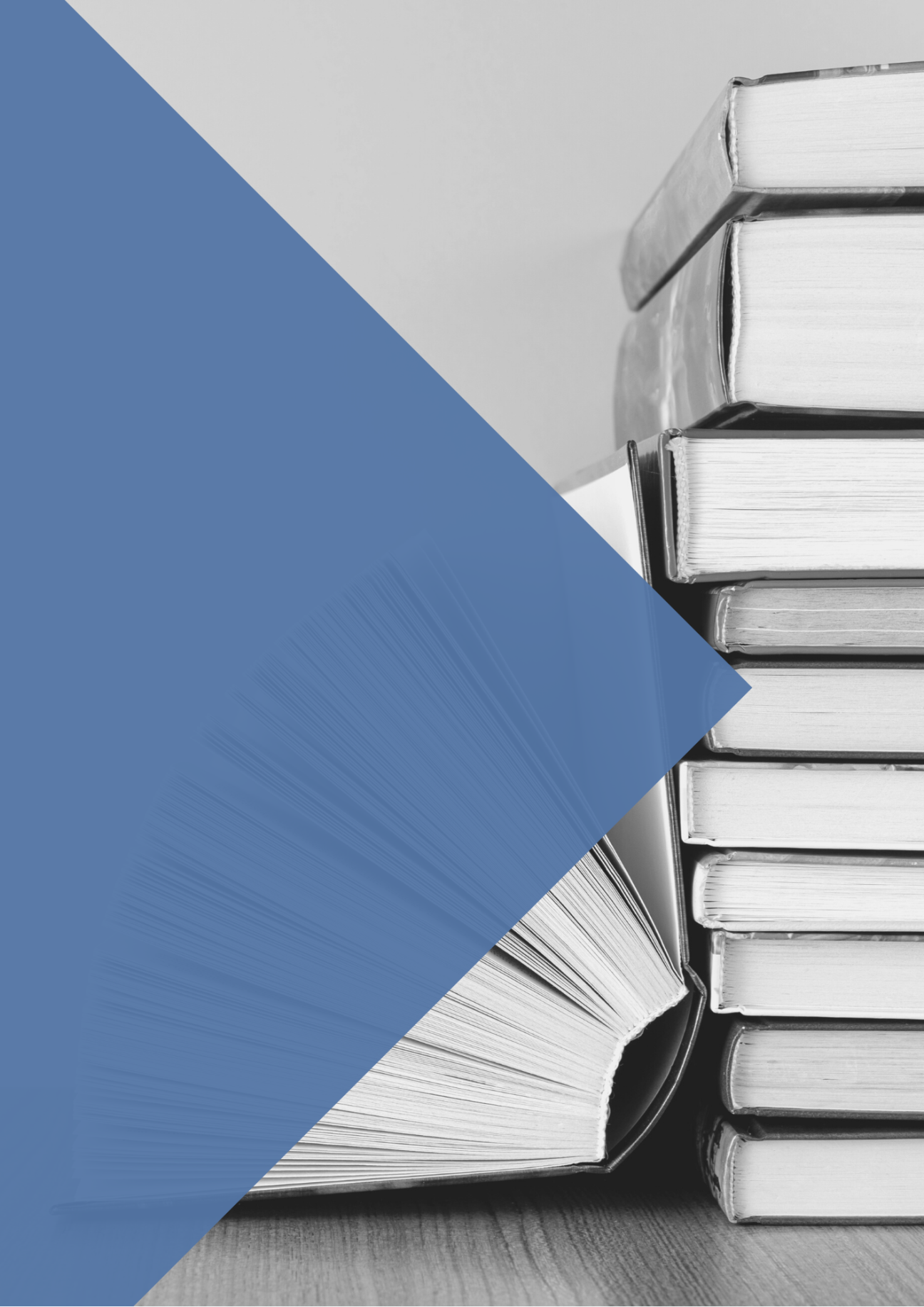 JURISPRUDENCIA (Selección)TJUESentenciasSentencia del Tribunal de Justicia (Sala Octava), de 6 de julio de 2023 (asunto C-593/22, First Bank). «Procedimiento prejudicial — Protección de los consumidores — Directiva 93/13/CEE — Cláusulas abusivas en los contratos celebrados con los consumidores — Ámbito de aplicación — Artículo 1, apartado 2 — Exclusión de las cláusulas contractuales que reflejan disposiciones legales o reglamentarias imperativas — Contrato de préstamo denominado en moneda extranjera — Cláusulas relativas al riesgo del tipo de cambio — Presunción de conocimiento de la ley». Sentencia del Tribunal de Justicia (Sala Cuarta), de 13 de julio de 2023 (asunto C-35/22, Cajasur Banco). «Procedimiento prejudicial — Directiva 93/13/CEE — Cláusulas abusivas en los contratos celebrados con consumidores — Artículo 6, apartado 1 — Condiciones generales de un contrato de préstamo con garantía hipotecaria declaradas nulas por los órganos jurisdiccionales nacionales — Demanda — Allanamiento antes de la contestación — Normativa nacional que implica que el consumidor haya de realizar, ante el profesional de que se trate, una gestión antes de acudir a la vía judicial para que no se le impongan las costas del procedimiento judicial — Principio de buena administración de la justicia — Derecho a la tutela judicial efectiva». Sentencia del Tribunal de Justicia (Sala Novena), de 13 de julio de 2023 (asunto C-265/22, Banco Santander). «Procedimiento prejudicial — Protección de los consumidores — Directiva 93/13/CEE — Cláusulas abusivas en los contratos celebrados con los consumidores — Contratos de préstamo hipotecario — Cláusula que establece un tipo de interés variable — Índice de referencia basado en las tasas anuales equivalentes (TAE) de los préstamos hipotecarios concedidos por las entidades de crédito — Índice establecido mediante un acto reglamentario o administrativo — Indicaciones que figuran en el preámbulo de ese acto — Control relativo a la exigencia de transparencia — Apreciación del carácter abusivo». Sentencia del Tribunal de Justicia (Sala Primera), de 14 de septiembre de 2023 (asunto C-27/22, Volkswagen). «Procedimiento prejudicial — Artículo 50 de la Carta de los Derechos Fundamentales de la Unión Europea — Principio non bis in idem — Sanción infligida en materia de prácticas comerciales desleales — Carácter penal de la sanción — Sanción penal impuesta en un Estado miembro tras la imposición de una sanción en materia de prácticas comerciales desleales en otro Estado miembro pero que ha adquirido firmeza antes de esta última sanción — Artículo 52, apartado 1 — Limitaciones al principio non bis in idem — Requisitos — Coordinación de los procedimientos y de las sanciones».Sentencia del Tribunal de Justicia (Sala Segunda), de 14 de septiembre de 2023 (asunto C-83/22, Tuk Tuk Travel). «Procedimiento prejudicial — Directiva (UE) 2015/2302 — Artículo 5 — Viajes combinados y servicios de viaje vinculados — Resolución de un contrato de viaje combinado — Circunstancias inevitables y extraordinarias — Pandemia de COVID-19 — Derecho de resolución — Pretensión de reembolso completo — Obligación de información que incumbe al organizador de viajes — Artículo 12 — Aplicación de los principios de justicia rogada y de congruencia consagrados en el Derecho nacional — Protección efectiva del consumidor — Examen de oficio por el juez nacional — Condiciones».Sentencia del Tribunal de Justicia (Sala Séptima), de 14 de septiembre de 2023 (asunto C-632/21, Diamond Resorts Europe Limited y otros). «Procedimiento prejudicial — Cooperación judicial en materia civil — Reglamento (CE) n.º 593/2008 — Ley aplicable a las obligaciones contractuales — Ámbito de aplicación — Contratos de aprovechamiento por turno de bienes inmuebles — Acción judicial que tiene por objeto que se declare la nulidad de dichos contratos — Partes nacionales del Reino Unido — Elección de la ley aplicable — Artículo 3 — Libertad de elección — Artículo 4, apartado 1, letras b) y c) — Ley aplicable a falta de elección — Artículo 6 — Contratos de consumo — Límites».Sentencia del Tribunal de Justicia (Sala Séptima), de 14 de septiembre de 2023 (asunto C-821/21, Club La Costa y otros). «Procedimiento prejudicial — Cooperación judicial en materia civil — Competencia judicial, reconocimiento y ejecución de resoluciones judiciales en materia civil y mercantil — Reglamento (UE) n.º 1215/2012 — Competencias especiales — Competencia en materia de contratos celebrados por los consumidores — Artículo 18, apartado 1 — Concepto de “otra parte contratante” — Artículo 63 — Domicilio de una persona jurídica — Reglamento (CE) n.º 593/2008 — Ley aplicable a las obligaciones contractuales — Elección de la ley aplicable — Artículo 3 — Libertad de elección — Artículo 6 — Contratos de consumo — Límites — Contrato celebrado con un consumidor relativo a derechos de aprovechamiento por turno de viviendas turísticas mediante un sistema de puntos».Sentencia del Tribunal de Justicia (Sala Novena), de 21 de septiembre de 2023 (asunto C-139/22, mBank S.A.). «Procedimiento prejudicial — Directiva 93/13/CEE — Cláusulas abusivas en los contratos celebrados con los consumidores — Préstamo hipotecario indexado a una moneda extranjera — Criterios de apreciación del carácter abusivo de una cláusula de conversión — Registro nacional de cláusulas de condiciones generales declaradas ilícitas — Obligación de información». Sentencia del Tribunal de Justicia (Sala Tercera), de 28 de septiembre de 2023 (asunto C-133/22, LACD GmbH). «Procedimiento prejudicial — Protección de los consumidores — Directiva 2011/83/UE — Artículo 2, punto 14 — Directiva (UE) 2019/771 — Artículo 2, punto 12 — Garantía comercial — Especificaciones o cualquier otro elemento no relacionado con la conformidad del bien vendido, enunciados en el documento de garantía o en la publicidad correspondiente — Compromiso de un garante relativo a la satisfacción del consumidor con el bien adquirido — Comprobación de la insatisfacción de dicho consumidor».TRIBUNAL CONSTITUCIONALSentenciasSala Primera. Sentencia 91/2023, de 11 de septiembre. “Recurso de amparo 5905-2020, promovido por doña Tatiana Castillo Medina, en representación de su hijo menor de edad, respecto de los autos dictados por la Audiencia Provincial de Madrid y un juzgado de primera instancia de esta capital en proceso de ejecución hipotecaria. Vulneración del derecho a la tutela judicial efectiva (resolución fundada en Derecho): autos que, ignorando el principio de efectividad del Derecho de la Unión Europea, deniegan la imposición de costas en un proceso en el que se ha declarado el carácter abusivo de cláusulas contractuales” (BOE núm. 244, de 12 de octubre de 2023). Sala Primera. Sentencia 96/2023, de 25 de septiembre. “Recurso de amparo 5553-2020, promovido por don Antonio Jesús Osuna Luque y doña Concepción Barrera Cuña respecto de las resoluciones de la Audiencia Provincial de Barcelona y un juzgado de primera instancia e instrucción de Martorell en procedimiento de ejecución hipotecaria. Vulneración del derecho a la tutela judicial efectiva (resolución fundada en Derecho): STC 91/2023 (autos que, ignorando el principio de efectividad del Derecho de la Unión Europea, deniegan la imposición de costas en un proceso en el que se ha declarado el carácter abusivo de cláusulas contractuales)”.TRIBUNAL SUPREMO (CENDOJ – Selección)Condiciones generales de la contratación. Concepto de consumidor STS, Sala Primera, 1110/2023, de 7 de julio de 2023. “Condiciones generales de la contratación. No resulta de aplicación la normativa de protección de consumidores frente a las cláusulas abusivas porque los prestatarios carecen de la condición de consumidores. Reiteración de doctrina”.STS, Sala Primera, 1183/2023, de 18 de julio de 2023. “Condiciones generales de la contratación. No resulta de aplicación la normativa de protección de consumidores frente a las cláusulas abusivas porque la prestataria carece de la condición de consumidora. Reiteración de doctrina”. Préstamos con garantía hipotecaria. Cláusulas “suelo” STS, Sala Primera, 1086/2023, de 4 de julio de 2023. “Cláusula suelo. Aplicación de la jurisprudencia del TJUE sobre no limitación de los efectos restitutorios de las cantidades pagadas indebidamente en aplicación de la cláusula declarada nula”. STS, Sala Primera, 1093/2023, de 5 de julio de 2023. “Cláusula suelo en préstamo hipotecario con consumidores. Acuerdo posterior que modifica a la baja la cláusula e incluye una renuncia de acciones genérica. Control de transparencia”. STS, Sala Primera, 1097/2023, de 6 de julio de 2023. “Préstamo hipotecario con consumidores. Cláusula suelo. Acuerdo posterior que elimina la cláusula. Inexistencia de renuncia de acciones. Apreciación de oficio de la abusividad. Incongruencia. Control de transparencia. Costas procesales”. STS, Sala Primera, 1116/2023, de 10 de julio de 2023. “Control de transparencia en las novaciones de préstamos hipotecarios con cláusula suelo. Novación anterior a la STS 241/2013, de 9 de mayo, y que establece un tipo fijo durante un período de vigencia determinado”.STS, Sala Primera, 1163/2023, de 17 de julio de 2023. “Préstamos hipotecarios. Cláusula suelo. Acuerdo posterior que elimina la cláusula e incluye una renuncia de acciones. Estipulaciones que han sido predispuestas, por tanto, no negociadas. Control de transparencia”.STS, Sala Primera, 1192/2023, de 19 de julio de 2023. “Cláusula suelo. Acuerdo posterior que elimina la cláusula e incluye una renuncia de acciones. Validez del acuerdo novatorio porque supera el control de transparencia. Nulidad de la cláusula de renuncia de acciones”. STS, Sala Primera, 1202/2023, de 21 de julio de 2023. “Control de transparencia de cláusula suelo incluida en escritura de formalización de novación subjetiva por cambio del acreedor hipotecario, siendo consumidor el prestatario”. STS, Sala Primera, 1251/2023, de 18 de septiembre de 2023. “Condiciones generales de la contratación. Cláusula suelo. Validez de acuerdo privado, posterior a la STS de 9 de mayo de 2013, que suprime la cláusula suelo original”. Préstamos con garantía hipotecaria. Cláusulas multidivisaSTS, Sala Primera, 1079/2023, de 3 de julio de 2023. “Contrato de préstamo hipotecario con cláusula multidivisa Control de transparencia”. STS, Sala Primera, 1080/2023, de 3 de julio de 2023. “Nulidad de contrato de préstamo hipotecario con cláusula multidivisa. Reiteración de jurisprudencia”. STS, Sala Primera, 1089/2023, de 4 de julio de 2023. “Préstamo hipotecario con consumidores. Nulidad de las cláusulas multidivisa. Control de transparencia. Reiteración de jurisprudencia. Alcance de la información sobre los riesgos del producto. Costas procesales”. STS, Sala Primera, 1114/2023, de 10 de julio de 2023. “Préstamo multidivisa. Reiteración de jurisprudencia sobre el control de transparencia del clausulado multidivisa. Suficiencia del llamado "documento de primera disposición". Consta probada información clara y suficiente”. STS, Sala Primera, 1170/2023, de 17 de julio de 2023. “Nulidad de préstamo multidivisa. Control de transparencia. Cláusula de infragarantía y vencimiento anticipado”. STS, Sala Primera, 1174/2023, de 17 de julio de 2023. “Préstamo hipotecario multidivisa con consumidores. Nulidad de las cláusulas multidivisa. Control de transparencia. Reiteración de jurisprudencia. Suficiencia del denominado "documento de primera disposición" para cumplir el requisito de transparencia”. STS, Sala Primera, 1213/2023, de 25 de julio de 2023. “Préstamo multidivisa. Cuantía del procedimiento. Trámite procesal en que debe resolverse la discrepancia sobre la cuantía del procedimiento. La fijación de la cuantía como indeterminada no vulnera el principio de efectividad de la Directiva 93/13/CEE”. STS, Sala Primera, 1240/2023, de 18 de septiembre de 2023. “Préstamo multidivisa. Control de transparencia. Documento de primera disposición. Carácter abusivo de la cláusula que permite al banco exigir la ampliación de la garantía y, caso de no prestarse tales garantías, dar por vencido anticipadamente el préstamo”. STS, Sala Primera, 1268/2023, de 20 de septiembre de 2023. “Préstamo hipotecario celebrado con consumidores. Cláusula multidivisa, control de transparencia, reiteración de la jurisprudencia de la sala. Cláusula que limita la facultad de los prestatarios de arrendar la vivienda hipotecada”. STS, Sala Primera, 1288/2023, de 25 de septiembre de 2023. “Préstamo hipotecario multidivisa con consumidores. Nulidad de las cláusulas relativas a divisas. Control de incorporación. Control de transparencia. Suficiencia del llamado "documento de primera disposición". Improcedencia de la resolución contractual”. STS, Sala Primera, 1309/2023, de 26 de septiembre de 2023. “Nulidad cláusula multidivisa. Incongruencia interna. Control de la cuantía. Control de oficio, alcance”. Préstamos con garantía hipotecaria. Hipoteca tranquilidadSTS, Sala Primera, 1276/2023, de 20 de septiembre de 2023. “Cláusulas abusivas. Hipoteca tranquilidad”. Ejecución hipotecaria. Proceso declarativo posterior. Cláusulas abusivasSTS, Sala Primera, Pleno, 1215/2023, de 4 de septiembre de 2023. “Proceso declarativo en que se solicita la nulidad por abusiva de la cláusula que regula el interés de demora en un préstamo personal iniciado cuando estaba en vigor un proceso de ejecución de título no judicial en el que no se planteó dicha abusividad”. STS, Sala Primera, Pleno, 1216/2023, de 7 de septiembre de 2023. “Condiciones generales de la contratación. Allanamiento. Preclusión de la oponibilidad de cláusulas abusivas en el contrato. Enriquecimiento injusto. Especialidades en las adjudicaciones realizadas en pública subasta en los procedimientos de ejecución”. Cláusulas abusivas y costas procesalesSTS, Sala Primera, 1171/2023, de 17 de julio de 2023. “Préstamo hipotecario con clausulado multidivisa. Consumidores. Condena en costas. Dudas de hecho y de derecho. Principios de efectividad y no vinculación del Derecho de la UE”. STS, Sala Primera, 1260/2023, de 19 de septiembre de 2023. “Costas en procesos con consumidores. Nulidad de cláusula de gastos hipotecarios. Allanamiento de la entidad bancaria. Mala fe”. STS, Sala Primera, 1311/2023, de 26 de septiembre de 2023. “Costas en procedimientos sobre cláusulas abusivas en contratos con consumidores”. STS, Sala Primera, 1312/2023, de 26 de septiembre de 2023. “Préstamo hipotecario con consumidores. Pronunciamiento sobre costas procesales en litigios sobre cláusulas abusivas. Principios de no vinculación y efectividad del Derecho de la UE”. Compraventa de vivienda. Devolución de anticiposSTS, Sala Primera, 1075/2023, de 3 de julio de 2023. “Ley 57/1968. Compraventa de vivienda sobre plano. Póliza colectiva para garantizar la devolución de las cantidades entregadas a cuenta. Responsabilidad de la entidad avalista. Residencial Trampolin Hills Golf Resort”.STS, Sala Primera, 1127/2023, de 10 de julio de 2023. “Compraventa de viviendas para uso residencial. Ley 57/1968. No incurre en la responsabilidad del art. 1-2ª la entidad de crédito que no consta conociera los ingresos de los compradores en una cuenta de la promotora en dicha entidad”. STS, Sala Primera, 1156/2023, de 17 de julio de 2023. “Ley 57/68. Compraventa de viviendas para uso residencial. Responsabilidad de la entidad avalista”.AUDIENCIAS PROVINCIALES (CENDOJ – Selección)SAP de Las Palmas (Secc. 4ª), 837/2023, de 3 de julio de 2023. “Condición de consumidor. La mera compra de un local no es prueba suficiente para desvirtuar el concepto de consumo”. SAP de Las Palmas (Secc. 4ª), 838/2023, de 3 de julio de 2023. “Cláusulas abusivas. Prescripción. Nulidad de la apertura. No justifica los gastos y es desproporcionada al llegar al 2%”. SAP de Asturias (Secc. 6ª), 344/2023, de 3 de julio de 2023. “Contratos con consumidores. Compraventa/contrato a distancia. Derecho de desistimiento. Definición de producto personalizado/delimitación del concepto”. SAP de Cantabria (Secc. 2ª), 375/2023, de 4 de julio de 2023. “Contrato de préstamo. Reclamación de cantidad. Nulidad de la cláusula del interés remuneratorio por usurario. Resolución por incumplimiento. Otras cláusulas abusivas. Efectos de su apreciación en la liquidación”. SAP de Murcia (Secc. 4ª), 659/2023, de 6 de julio de 2023. Cláusulas abusivas. Cláusula “IRPH”. Control de transparencia. RESOLUCIONES DE LA DIRECCIÓN GENERAL DE SEGURIDAD JURÍDICA Y FE PÚBLICAResolución de 14 de junio de 2023, en el recurso interpuesto contra la nota de calificación de la registradora de la propiedad de Valladolid n.º 5, por la que se suspende la inscripción del testimonio de un decreto de adjudicación y del mandamiento de cancelación de cargas derivados de un procedimiento de ejecución hipotecaria, por incorrecta imputación del precio del remate (en web NN&RR). 